ВНИМАНИЕ!При распаковке стола, во избежание заклинивания торцевого механизма, перемещение столешницы с царговым поясом осуществлять только за верхний край столешницы, как указано на схеме! Ни в коем случае не поднимать за вставку!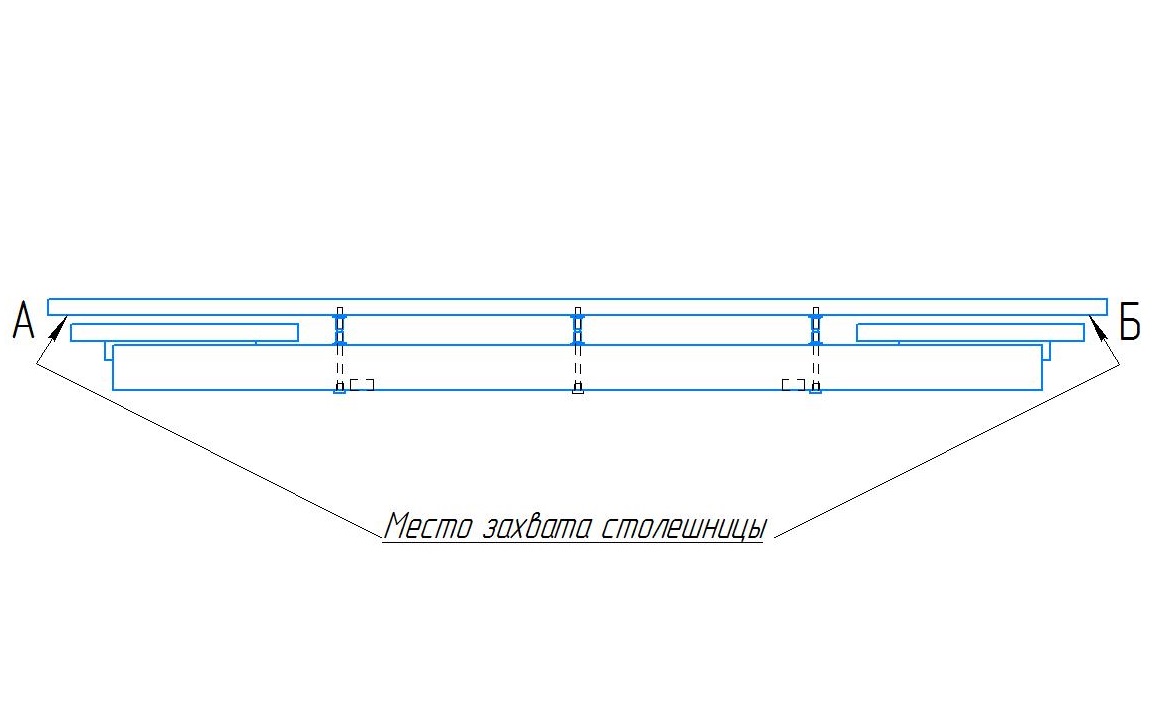 Примечание* В случае если царговый пояс и столешница поставляются в собранном виде, сборку стола производить начиная с пункта 10.Схема сборкиСтол Монако  1400*800+300+300			ООО «СтолПром»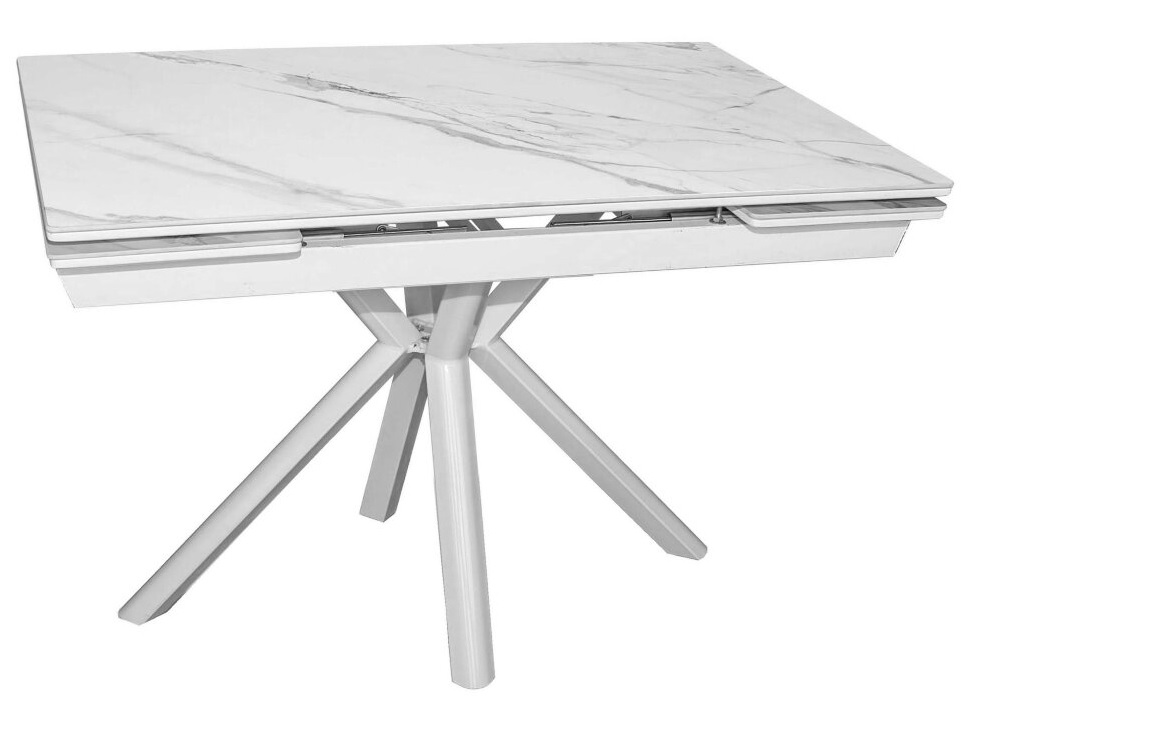 Наименование деталей:Вставка стола – 300х800 (2шт).Столешница – 1400х800.Царговый пояс стола.Каркас стола.Список фурнитуры:Последовательность сборки стола:1. В футорки, имеющиеся на столешнице вкрутить шпильки М6 в количестве 6 штук до легкого упора.2. Установить шайбы 6 на каждую шпильку.3. Вкрутить заклепки-гайки М6 на каждую шпильку, поверх шайбы, до упора, площадкой вниз, подтянуть.4. Накрутить заклепки-гайки М6 на каждую шпильку, поверх уже вкрученных заклепок-гаек, площадкой вверх.5. Установить на каждую заклепку-гайку шайбу М6.6. На шпильки установить Царговый пояс (ЦП).7. Закрепить ЦП гайкой Эриксона.8. Установить вставки стола между столешницей и ЦП как указано на схеме (торец выровнять строго по фаске).9. Закрепить механизм вставки в сложенном виде до упора на саморезы острые с прессшайбой 4,2х19мм., в количестве 16шт.10. Установить опоры стола на 8 винтов Эриксона 6х16мм., проложив каждый винт шайбой 6.11. Скрепить между собой опоры 4-мя Винтами с внутренним шестигранником М8*25мм., проложив их шайбами 8, закрепив гайками колпачковыми  М8.12. Установить на нижнюю часть опор регулируемые опоры М8 - 4шт.13. Установить стол на опоры.14. Разложить вставки стола.15. Произвести регулировку столешницы относительно вставок:а) ослабить гайку Эриксона на ЦП.б) с помощью вращения нижних заклепок-гаек произвести подъём/опускание столешницы. Регулировку столешницы контролировать планкой/уровнем, в целях исключения прогиба.в) законтрить регулировку путем затяжки гаек Эриксона.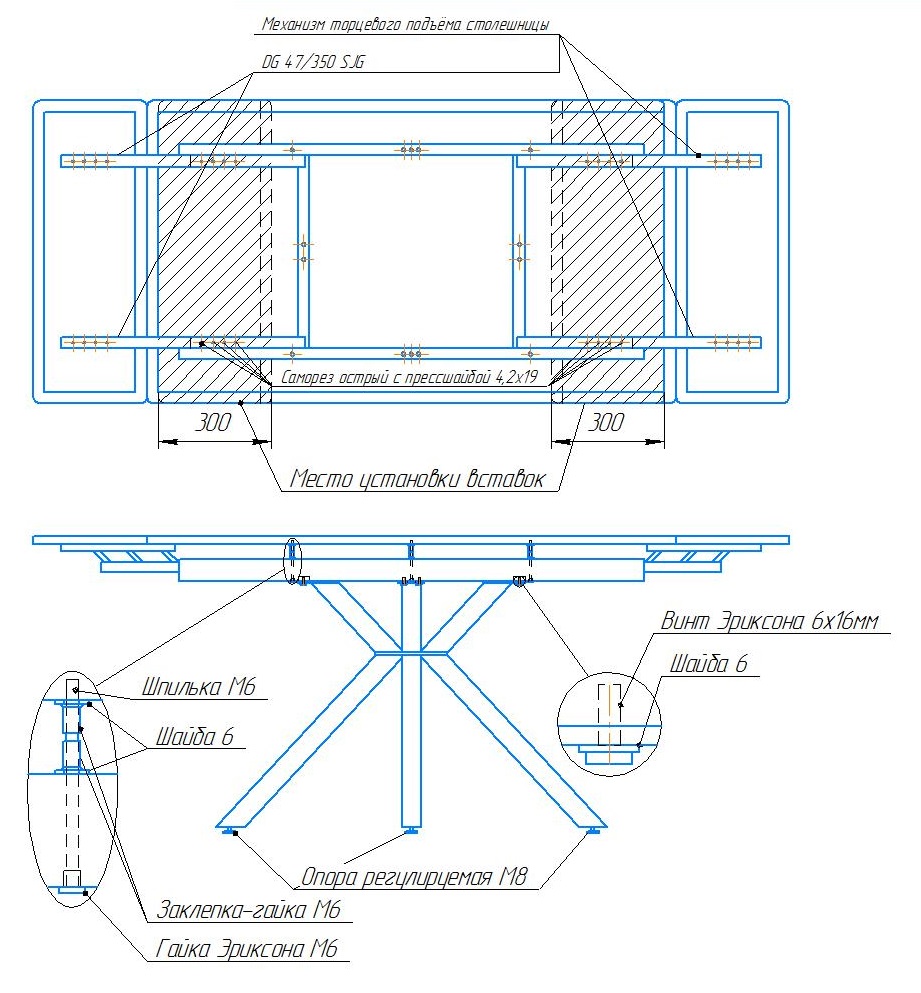 НаименованиеКоличествоФотоШпилька М6, L-110мм.6шт.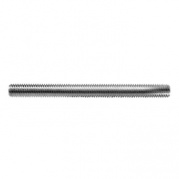 Шайба 624шт.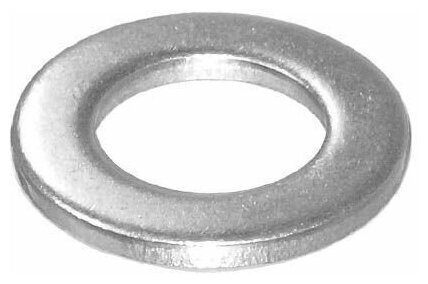 Заклёпка-гайка М612шт.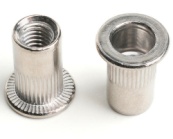 Гайка Эриксона6шт.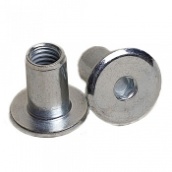 Винт Эриксона М6*168шт.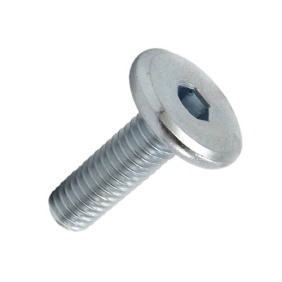 Опора регулируемая М84шт.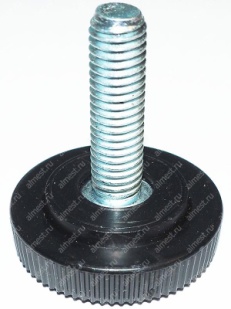 Саморез с прессшайбой острый Ф4,2х19мм.16шт.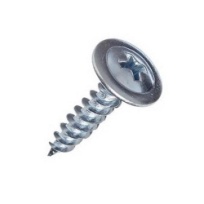 Винт с внутр. шестигранником М8*254шт.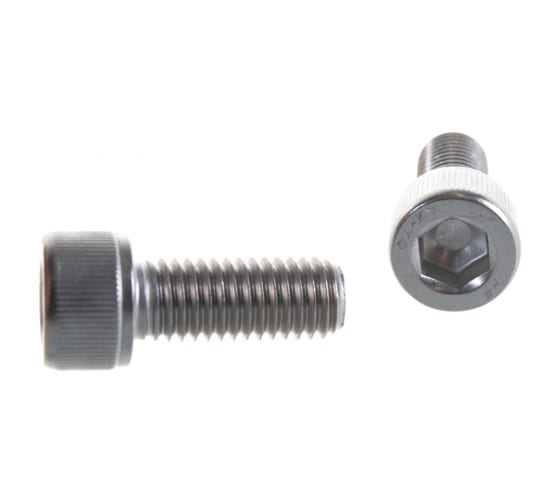 Гайка колпачковая М84шт.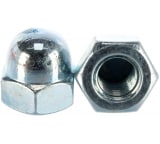 Шайба 88шт.